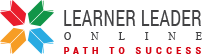 https://learnerleaderonline.comDEAR PRINCIPAL AND DEPUTY PRINCIPAL
LITERACY AND NUMERACY COORDINATORSLearner Leader Online is excited to embark on a new program of interactive learning to assist teachers in preparing for NAPLAN Numeracy and Literacy examinations and to be more precise and time efficient. Students can also use the program as a practise tool for their NAPLAN exams in their own time at home or in supervised groups at school. All students will be undergoing online NAPLAN testing, and so, our online format for Trial NAPLAN Numeracy and Literacy Papers will allow students to get accustomed to online testing and the NAPLAN style of questioning. SCHOOL EXAM FEATURES AND BENEFITS:The format and style of questions will follow those of the NAPLAN examinations.The results for the Numeracy, Reading and Language Conventions papers will be immediately emailed to the head teacher with full data analysis. Student responses for the Literacy Writing paper will be emailed to the head teacher along with a detailed marking scheme as a marking guideline.The data analysis allows the head teacher to view individual student responses to individual questions. Specifically, for each multiple choice question you will also be able to see a list of the students who answered it correctly and incorrectly, as well as the lists of students who selected each of the incorrect answers.Students’ individual results can be generated in report format from the data analysis. These reports can be given out to students as a way of tracking learning progress. Teachers and students will have access to fully worked solutions for the Numeracy paper after they have completed the test as a form of feedback. Students can confirm their own solutions or identify the point at which they lost their way.The questions can also be grouped by the syllabus substrands from which they come or in order, according to the number of students who answered incorrectly or correctly, enabling quick identification of areas of strengths or weaknesses.In addition, there are Practice Papers which can be used by students, either at home or at school. These online papers can be used as many times as the subscriber wishes. After a Practice Paper is submitted, results are displayed onscreen to allow students to see where they answered correctly and incorrectly, as well as worked solutions for each question.As students work through the Practice Papers they will develop the skills of unpacking the questions to identify, and perform, the appropriate strategies to create the correct response. The online tests are highly beneficial to both students and teachers and will be very affordable to schools, at just $2 per student for the two sections of the Numeracy paper and $2 per student for all three of the Literacy papers.To sign up for these online tests, the school's NAPLAN manager has to register an account and after the account has been approved, further details about the conditions of the exams will be sent to the NAPLAN manager's email. Please click here https://learnerleaderonline.com and then select Primary or High-school in the School Access, to see NAPLAN exam samples.Learner Leader Team***************************************************************************************************************This message is intended for the addressee named and may contain privileged information or confidential information or both.
If you are not the intended recipient, please delete it and notify the sender.***************************************************************************************************************